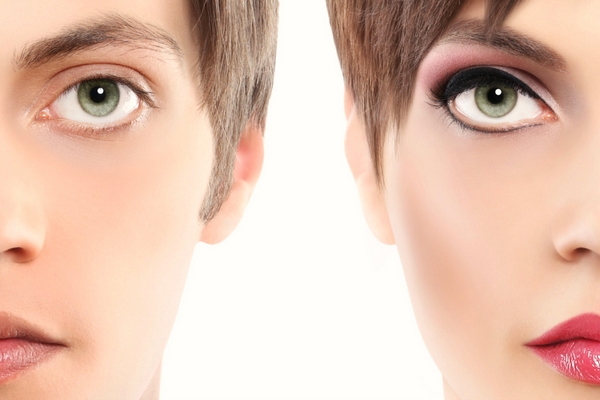 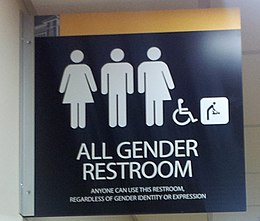 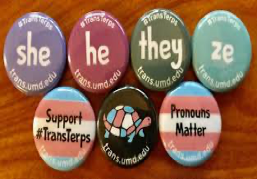 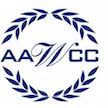 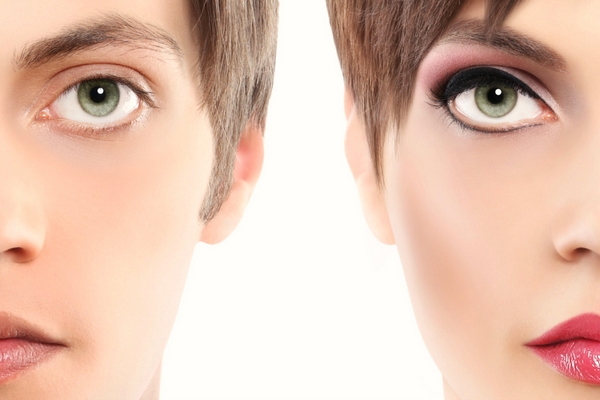 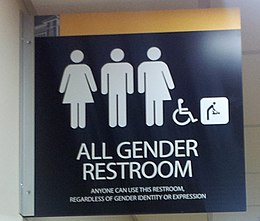 IntroductionNational Picture of Discrimination of the LGBTQ+ Community(Sources: Human Rights Campaign; 1Discrimination in America (2017), Robert Wood Johnson Foundation & Harvard T.H. Chan School of Public Health, for NPR)Learn the Lingo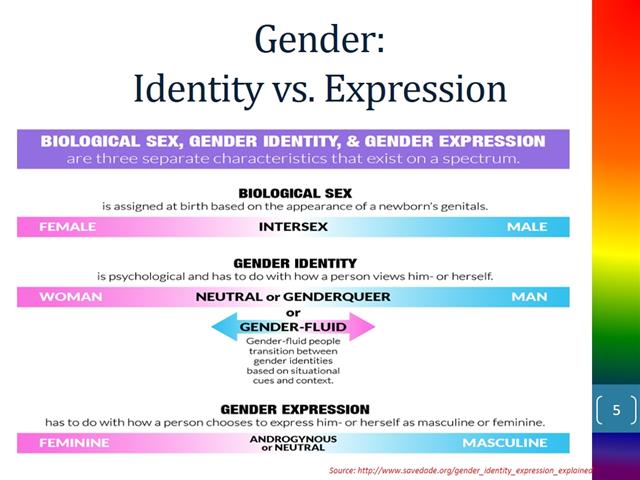 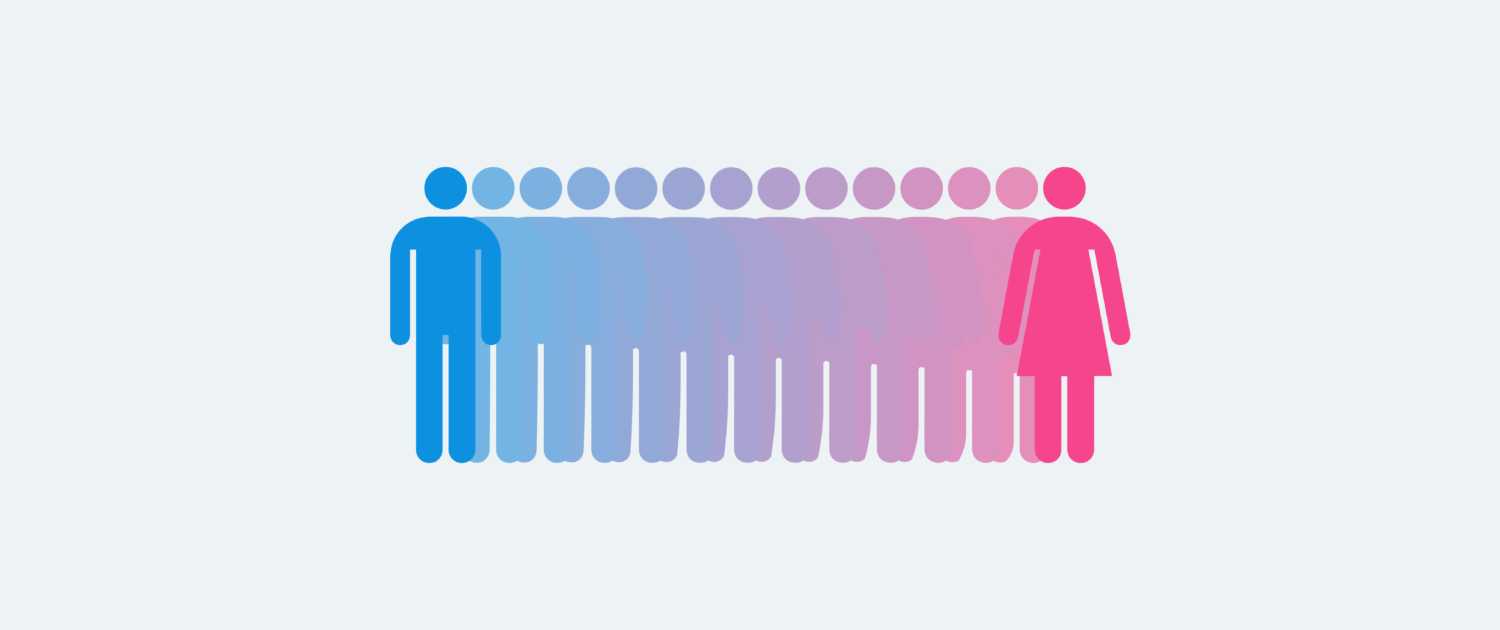 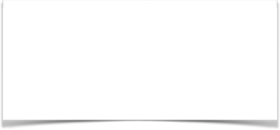 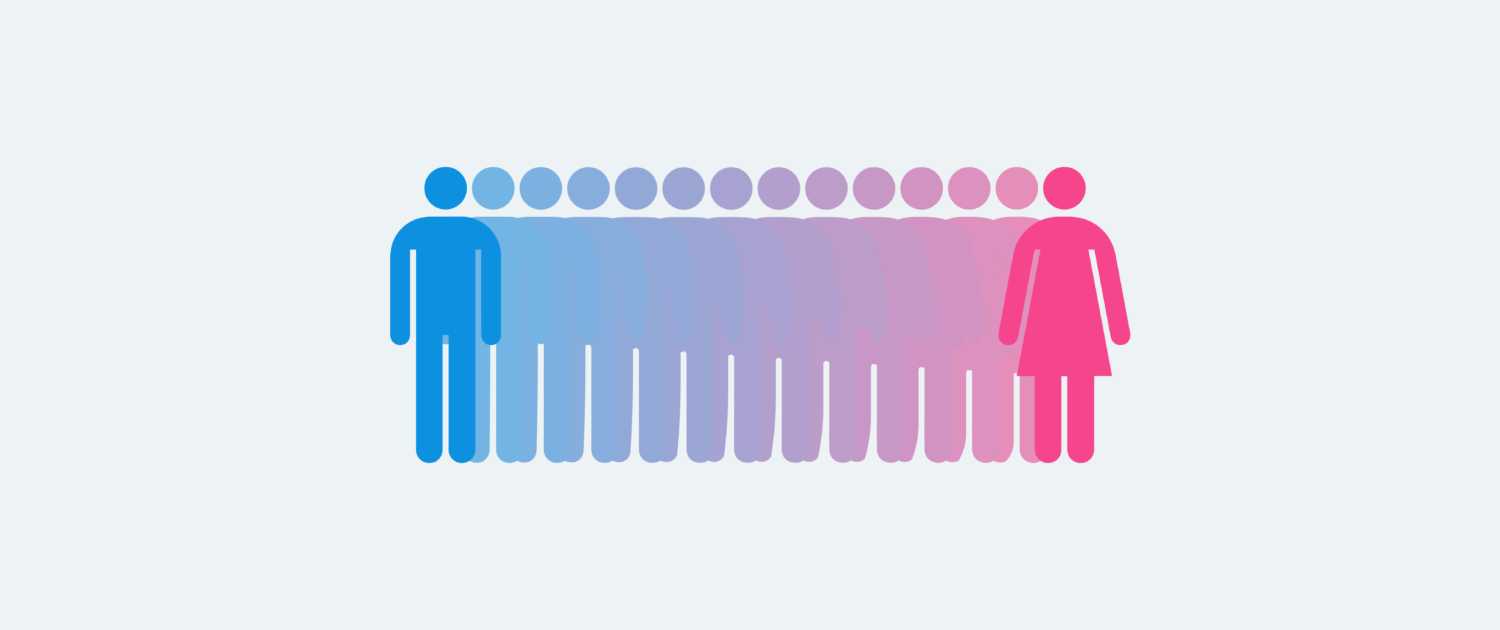 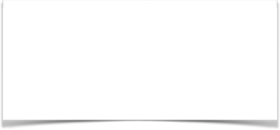 Every March, AAWCC organizes its annual Day of Dialogue to encourage chapters to engage in thoughtful conversation about issues impacting women attending and working at community colleges. AAWCC develops a theme and toolkit to support chapters in developing programming that complements the theme. While called Day of Dialogue, chapter programming takes place throughout the month of March. In 2020 we explore our role in advancing gender identity equity.  The Board of Directors believe that as a leading national women’s organization, AAWCC must speak to the iniquities faced by students, faculty, and staff in our LGBTQ+ communities.  We know that that for some, this is a personal and controversial topic and we need to lead campuses in having civil conversations on this topic.  Join us to showing the nation how to lead with equity and civility on any sensitive topic. “At least one in five LGBTQ people report being personally discriminated against because of their sexuality or gender identity when applying for jobs (20%), when being paid equally or considered for promotion (22%), or when trying to rent a room or apartment or buy a house (22%)”1Housing21 States + D.C .prohibit discrimination based on sexual orientation and gender identity.1 state prohibits discrimination based on sexual orientation only. Employment•   21 States + D.C. prohibit discrimination based on sexual orientation and gender identity.11 state prohibits discrimination based on sexual orientation only7 states prohibit discrimination against public employees based on sexual orientation and gender identity4 states prohibit discrimination against public employees based on sexual orientation only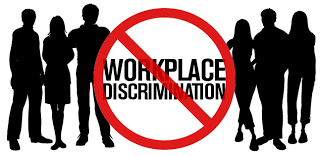 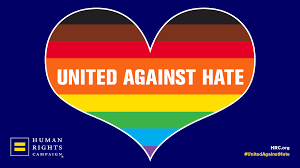 Hate Crimes20 states + D.C. address hate or bias crimes based on sexual orientation and gender identity11 states address hate or bias crimes based on sexual orientation onlyEducation15 states + D.C. address discrimination against students based on sexual orientation and gender identify2 states address discrimination against students based on sexual orientation only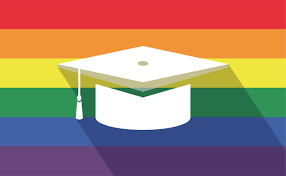 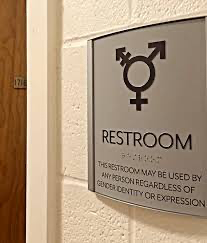 Public Accommodations20 states + D.C. prohibit discrimination based on sexual orientation and gender identity1 state prohibits discrimination based on sexual orientation onlyTransgender Health Care6 states ban insurance exclusions for transgender health care13 states + D.C. both ban on insurance exclusions for transgender healthcare and provide transgender inclusive health benefits for state employees“Nearly a quarter [Transgender Americans] say they have avoided doctors or health care out of concern they would be discriminated against (22%), and 31% say they have not regular doctor or form of health care.”1Anti-conversion therapy18 states + D.C. protect youth from so-called “conversion therapy”Gender Marker Updates on ID Docs20 states facilitate gender marker update on driver’s licenses only12 states + D.C. facilitate gender marker update on both birth certificates and driver’s licensesHow does your state stack up?How does your state stack up?How does your state stack up?